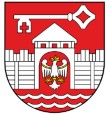 URZĄD GMINY SANTOK
ul .Gorzowska 59;  66-431 Santok 
tel.(48) 957287510, fax. (48) 957287511
e-mail: urzad@santok.pl, http: www.santok.plSantok, 16 stycznia 2024 r. Znak sprawy: ZP.271.1.2024.BP Wszyscy uczestnicy postępowaniaINFORMACJA Z OTWARCIA OFERT Dotyczy: postępowania o udzielenie zamówienia publicznego w trybie podstawowym bez możliwości negocjacji zadania pn.  „Opieka nad zwierzętami domowymi pochodzącymi z terenu Gminy Santok w 2024 roku”Identyfikator postępowania (platforma e-zamówienia): ocds-148610-058478d3-ae23-11ee-a06e-7a3efa199397 Numer Ogłoszenia: 2024/BZP 00017858 ID: 871895Zgodnie z art.222 ust. 5 ustawy z dnia 11 września 2019r. - Prawo zamówień publicznych (Dz.U 2023r.,poz.1605 ze zm.), Zamawiający Gmina Santok, przedstawia wykaz ofert które zostały złożone w postępowaniu na zamówienie publiczne dotyczące zadania pn.: „Opieka nad zwierzętami domowymi pochodzącymi z terenu Gminy Santok w 2024 roku”. Zbiorcze zestawienie ofertPaweł Pisarek(-)Wójt Gminy SantokNr ofertyNazwa (firma) i adres wykonawcy albo miejsce zamieszkania wykonawcyCena zawarta w ofertach brutto1Schronisko Młodolino Sp. z o.o z siedzibą Młodolino 1; 66-520 Dobiegniew; NIP: 28101025551) wyłapywanie i transport bezdomnych zwierząt (za akcję) – 725,702) Przyjęcie zwierzęcia do schroniska (opłata obejmuje wymagane szczepienia profilaktyczne i wszystkie konieczne zabiegi weterynaryjne) – 402,803) sterylizacja, kastracja, trwałe znakowanie (w przypadku gdy nie znajdzie się właściciel po 14-u dniach) – 367,204) pobyt zwierzęcia w schronisku (stawka za dobę pobytu) – 27,00